董事盃  –  國際一級賽二○一七年一月三十日 1600米 好地  1.34.38   (24.48   23.34   23.45   23.11)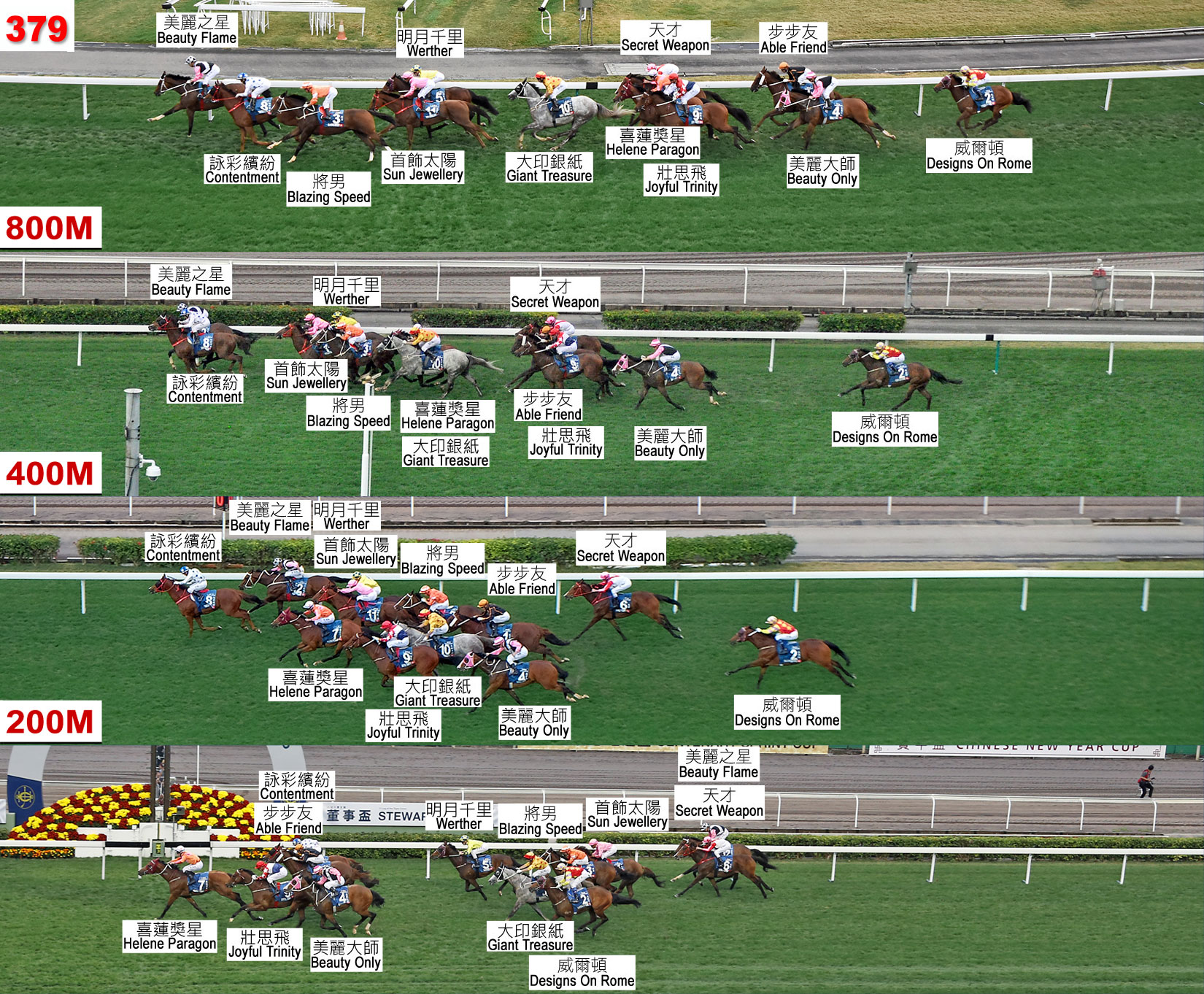 所逐競的賽事馬名騎師練馬師負磅檔位分段時間分段時間分段時間分段時間分段時間分段名次及距離分段名次及距離分段名次及距離分段名次及距離獨贏賠率所逐競的賽事馬名騎師練馬師負磅檔位1600-12001200-800800-400最後 400完成時間1200800400勝負距離獨贏賠率冠軍一哩賽喜蓮獎星貝湯美約翰摩亞126325.3623.1823.0922.751.34.388 5-1/27 4-1/26 2-1/41 -(大熱)3.1壯思飛巫斯義約翰摩亞126625.2823.3023.2922.651.34.527 59 4-3/410 3-3/42 3/418步步友莫雷拉約翰摩亞1261225.6023.1423.1322.721.34.5911 710 5-3/49 3-3/43 1-1/44.6冠軍一哩賽詠彩繽紛柏寶蔡約翰126424.6423.2623.3723.341.34.612 12 1/22 短頭4 1-1/27.4冠軍一哩賽美麗大師潘頓告東尼1261125.4823.3023.2522.591.34.6210 6-1/411 611 4-3/45 1-1/25明月千里祈普敦約翰摩亞126125.0023.1423.3723.411.34.925 3-1/45 24 1-1/26 3-1/49.1大印銀紙郭能告東尼126525.0423.3023.2923.381.35.016 3-1/26 3-1/47 2-1/47 421威爾頓韋達約翰摩亞126925.6823.3823.2922.661.35.0112 7-1/212 7-3/412 6-3/48 444將男蔡明紹告東尼1261024.9623.0623.4923.591.35.104 33 1-1/45 1-1/29 4-1/235主席短途獎首飾太陽田泰安蔡約翰126224.8823.2623.3323.731.35.203 2-1/24 23 1-1/410 549天才羅理雅葉楚航126725.4423.1023.2923.611.35.449 68 4-1/28 3-1/211 6-1/217美麗之星梁家俊告東尼126824.4823.3423.4524.251.35.521 11 1/21 短頭12 799